Предварительное информирование граждан о проведении общественных обсуждений отчета об оценке воздействия на окружающую среду (ОВОС) по объекту: «Техническая модернизация объектов по измельчению древесных отходов», расположенного по адресу: г. Витебск, пер. Стахановский, 7План-график работ по проведению оценки воздействияСведения о планируемой деятельностиЗаказчик планируемой деятельности: Открытое акционерно общество «Витебскдрев»Юридический адрес: 210008, Республика Беларусь, город  Витебск, Стахановский переулок, 7Контактный телефон: (+375 212) 37-49-77E-mail: drev@vitebsk.by Обоснование необходимости планируемой деятельности: Планируемая деятельность по объекту «Техническая модернизация объектов по измельчению древесных отходов» предусматривает установку технологического оборудования на территории предприятия ОАО "Витебскдрев", которое предусмотрено для переработки древесных отходов, образующихся в процессе хозяйственной деятельности:- мобильная рубильная установка мод.HEM 540 Z/R;- машина рубильная барабанная мод.SKYWOOD HM-400;- малошумная низкооборотная машина мод.Weima тип  WL 15/55 V;- универсальный измельчитель отходов мод.RMZ 1000.Производственная программа переработки  отходов для использования:Режим работы предприятия принят круглосуточный. Продолжительность смены – 12 часов, 305 дней в году.Планируемая деятельность по объекту «Возведение лесоперерабатывающего цеха по пер. Стахановскому, 7 в г. Витебске» предусматривает строительство:1. Здание лесоцеха с автоматической линией распила досок на базе станков DKP6 и D9 с биржей и навесом. Здание одноэтажное с навесом, высотой до низа несущих конструкций 6,3 м и размерами в плане 30х84 м:- станки по обработке (распилу) бревна древесины, D-9 – 2шт. и DКР 6 – 2 шт;2. Цех переработки пиломатериалов. Здание одноэтажное, высотой до низа несущих конструкций 6,3м и размерами в плане 18х36 м:- станки продольного раскроя WP-100 и VC 700;- торцовочные станки с нижним расположением пилы СТБ 002 – 2 ед;- рубительная машина;3. Навес для склада готовой продукции V=650м3. Здание одноэтажное, высотой до низа несущих конструкций 4,8м и размерами в плане 8х37,5 м. Производственной программой проектируемыми цехами предусмотрено производство 275949 м3 пиломатериалов, в том числе, «Цех станков DKP-6 и D-9 с биржей и навесом» в год предусмотрен распил 266445 м3 бревен, а по «Цех переработки пиломатериалов» - 9504 м3/год пиломатериалов.Режим работы предприятия принят двухсменный. Продолжительность смены – 8 часов, при пятидневной рабочей неделе.Планируемая деятельность по объекту «Реконструкция здания отделения измельчения древесины с организацией производства топливных гранул по пер. Стахановскому, 7/27 в г. Витебске» предусматривает реконструкция здания бывшего отделения измельчения древесины для производства ДСП с организацией производства топливных гранул. Производство специализируется на изготовлении гранул из побочного продукта лесопиления (сырых опилок) и сырой стружки, вырабатываемой на существующем стружечном станке. В качестве топлива для теплогенератора используются побочные продукты лесопиления (сырые опилки).В технологическом процессе используется существующее на предприятии оборудование и комплект аналога оборудования ООО «Завод Промметалл» ГК «Астек» Россия.Производственная программа выпускаемой продукции:Режим работы предприятия принят трехсменный. Продолжительность смены – 8 часов, 305 дней в году.Принятые технологические решения минимизируют воздействия на компоненты природной среды (уменьшение объемов образования отходов производства).В качестве альтернативных вариантов размещения площадки рассматривается:Альтернативная площадка №1 (принятые проектом площади существующего предприятия);Альтернативная площадка №2 (расположение на свободных площадях существующего  предприятия); Отказ от реализации планируемой деятельности «нулевая альтернатива».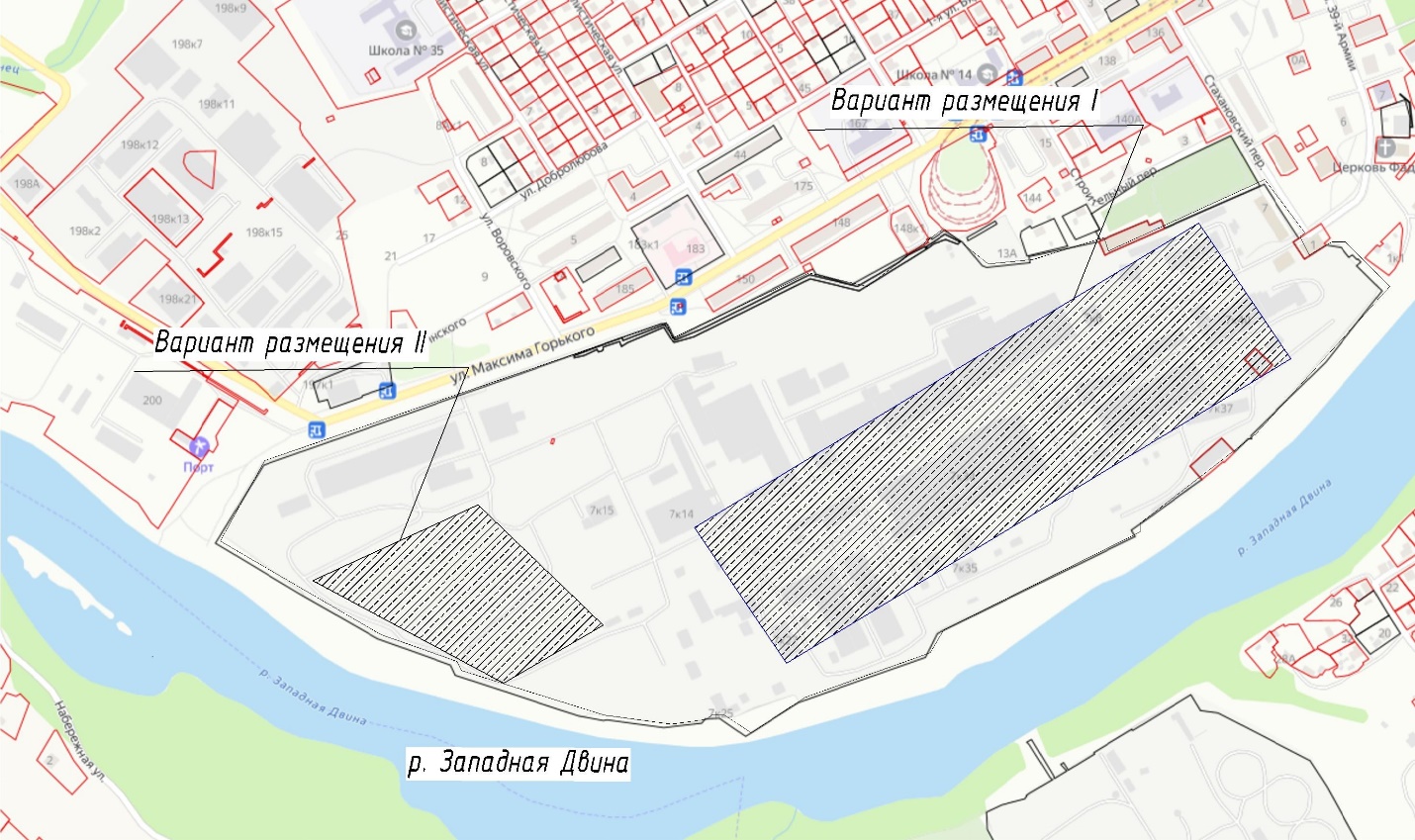 Воздействие на основные компоненты окружающей среды при реализации первого и второго вариантов следующее:- воздействие на атмосферный воздух происходит за счет выбросов загрязняющих веществ, как при строительстве, так и при функционировании объекта;- воздействие на подземные воды не прогнозируется;- воздействие на почвенный покров на этапе проведения строительных работ незначительное;- воздействие на земельные ресурсы и почвенный покров в границах санитарно-защитной зоны предприятия проявляется за счет осаждения загрязняющих веществ из атмосферного воздуха на поверхность земли и при реализации природоохранных мероприятий будет минимально. При реализации первого и второго вариантов природопользователь получает экономическую выгоду, реализует Национальную стратегию устойчивого социально-экономического развития Республики Беларусь на период до 2030 года (пункт 6.4.), а так же осуществляет экономию первичных топливных ресурсов. При реализации третьего варианта – отказ от планируемой хозяйственной деятельности – воздействие на основные компоненты природной среды не наблюдается, вместе с тем можно отметить наличие  утерянной выгоды в социально-экономическом разрезе, увеличение объемов образования отходов производства, нерациональное использование топливно-энергетических ресурсов. Таким образом, исходя из приведенной сравнительной характеристики, реализация проектных решений по варианту I – имеет ряд положительных и отрицательных последствий. При его реализации трансформация основных компонентов окружающей среды незначительна, а по производственно-экономическим и социальным показателям обладает положительным эффектом.         Место и дата опубликования предварительного информирования:- в печатных СМИ – газета «Витьбичи» от 29 сентября 2022 г.- в электронном виде – на сайте Витебского горисполкома vitebsk.gov.by 29 сентября 2022гПодготовка программы проведения ОВОСС 22.07.2022 по 15.09.2022Проведение предварительного информирования граждан о планируемой деятельностиС 29.09.2022 по 12.10.2022Проведение ОВОС и подготовка отчета об ОВОСС 22.07.2022 по 12.10.2022Подготовка уведомления о планируемой деятельностиС 10.10.2022 по 12.10.2022Направление уведомления о планируемой деятельности и программы проведения ОВОС затрагиваемым сторонам*не требуется*Направления отчета об ОВОС затрагиваемым сторонам*не требуется*Проведение общественных обсуждений (слушаний) на территории: Республики БеларусьЗатрагиваемых сторон*С 13.10.2022 по 11.11.2022(не менее 30 календарных дней)не требуется*Проведение консультации по замечаниям затрагиваемых сторон*не требуется*Доработка отчета об ОВОС по замечаниямС 12.11.2022 по 17.11.2022Представление отчета об ОВОС в составе проектной документации на государственную экологическую экспертизуС 18.11.2022 по 20.12.2022Принятие решения в отношении планируемой деятельностиС 20.12.2022 по 03.01.2023 (в течение 15 рабочих дней после получения заключения государственной экологической экспертизы)№n/n Наименование отходовЕдиница измерения   Количество 1- древесные отходы собственного производства;в том числе:- щепа из кусковых отходов;- щепа из коры;- обрезки древесно-волокнистых плит         пл.м³/мес.         3200 1- древесные отходы собственного производства;в том числе:- щепа из кусковых отходов;- щепа из коры;- обрезки древесно-волокнистых плит        пл.м³/мес.        1550 1- древесные отходы собственного производства;в том числе:- щепа из кусковых отходов;- щепа из коры;- обрезки древесно-волокнистых плит        пл.м³/мес.        1450 1- древесные отходы собственного производства;в том числе:- щепа из кусковых отходов;- щепа из коры;- обрезки древесно-волокнистых плит        пл.м³/мес.         200Наименование продукцииЕдиница измеренияКоличествоУчасток по производству топливных гранулт / част / год5,036 600